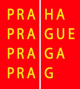 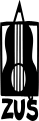 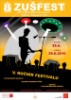 Základní umělecká škola, Praha 8, Taussigova 1150tel. 286 587 747, 286 587 985zus@taussigovaZUŠFEST 2016V Praze dne 18.4.2016Milí kolegové a hudební přátelé!Ve dnech 23. – 24. června 2016 se v prostorách ZUŠ, Praha 8, Taussigova 1150, koná XI. ročník festivalu ZUŠFEST, který je určen amatérským a školním kapelám se zaměřením rock, pop, folk a jazz, jejichž činnost souvisí se studiem hudebního oboru na některé z pražských základních uměleckých škol. Festival je rozdělen do dvou dnů: čtvrtek  23.6.2016  - školní soubory vedené pedagogem pátek 	 24.6.2016  - kapely žáků bez pedagogického vedeníMaximální délka pobytu kapely na pódiu je 30 minut, a to včetně přípravy. Délka vystoupení může být prodloužena v závislosti na počtu účinkujících. Zvukař včetně aparatury zajištěn!Kapely nehradí žádný účastnický poplatek!Vstupenky pro posluchače je možné zakoupit na místě. Pro všechny žíznivé a hladové bude v areálu školy přistaven stánek s občerstvením. Zájemci o suvenýry mohou využít stánkového prodeje uměleckých předmětů.Opět jsme pro vás připravili diváckou soutěž o nejoblíbenější kapelu, hlasování proběhne prostřednictvím vstupenek. Ceny získají kapely s největším počtem hlasů. Pozvěte tedy co nejvíce svých fanoušků! Případnou cenu je nutné si vyzvednout na konci dne po vyhlášení výsledků. Jinak nárok na cenu zaniká.Festival je pojatý jako nesoutěžní přehlídka, těšíme se, že členové kapel si rádi poslechnou své kolegy z „konkurenčních“ skupin a přispějí tak k přátelské atmosféře v sále!Přiloženou přihlášku vyplňte a zasílejte nejpozději do 6. května 2016 na uvedenoue-mailovou adresu:                 	zusfest@seznam.czInformace na telefonu:  	606 346 581 Vzhledem k velkému zájmu účinkujících na letošním  XI. ročníku ZUŠFESTU 2016 zasílejte přihlášky co nejdříve. Přihlášky budeme řadit  chronologicky a až naplníme časovou kapacitu festivalu, další již přijímat nebudeme. Děkujeme za pochopení.Konkrétní časový harmonogram festivalu bude rozeslán do 20. 5. 2016 na základě Vašich informací uvedených v přihlášce. Průběžné informace můžete sledovat na adrese: www.taussigova.cz              odkaz: ZUŠFESTTěšíme se na Vaši účast!			                               Organizační tým ZUŠ, Praha 8, Taussigova 1150 	